Congratulations.  By buying The Plug you have acquired a powerful new friend and ally for today’s energetically and chemically polluted world.  Since it is a stationary device intended to improve the energy of living, sleeping and working spaces and you are anything but stationary, your first act should be to change the energies of your cell phone (and/or cellular tablet) that it more safely links you to your world. The Plug has arrived fully charged, place The Plug on top of your phone or tablet.  After 4 min your cellular device will be energetically optimized. Continue to recharge your phone as usual.  After recharging a (possibly)totally depleted battery, simply hold your phone on The Plug for 4 min and optimize it again.  Do this also if you ever replace the battery in your phone.    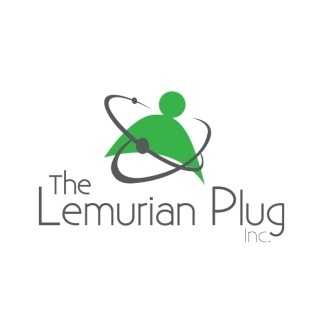 Besides transforming from an apparently user-harming into a user-supportive device, your cellphone is now ready to transfer the energies of your Plug to as many other cellphones and cellular tablets as you want!!!  Simply put it onto those phones or tablets for 4 min. Once energized, these and all of their future generations of energized cellular devices will contain The Plug energies throughout the life of their batteries, remain optimized, and be able to optimize still others.How to use The Plug:  If you live in the U.S. or any country with a 110V electrical supply, insert The Plug into any out-of-the-way outlet.  You need never think of it again unless you want to take it on your travels or move.  Despite its appearance, The Plug is neither a socket nor an adaptor. The outlet or light will NOT work. It sometimes becomes and may remain slightly warm, the only indicator that it is working. It takes about 2 days for each Plug to harmonize the energies of a home, office, school, hospital, restaurant or any indoor work space served by a single electrical meter. For larger environments insert a Plug into an outlet of each electric meter.  Within about 48 hours it will have changed and harmonized the wiring, plumbing and energies of the fabric of the building itself, the walls and paint, carpets and floors, upholstery finishing sprays, furniture foam, electrical and electronic equipment and appliances etc.  Other environmental effects noticed by some are their food staying fresh longer and tasting better, needing to dust and clean glass tabletops less often and electricity usage may be reduced.If you live in or travel to a country that uses 220V electricity, It is best to tape or Velcro the back of your Plug to the outlet with its prongs projecting into the room.  The mere proximity of the wiring as it piggy backs the electric current is sufficient for it to improve the energies of an indoor environment equally well. Spread the Energy: Plug-energized cell phones can optimize the energy of what we eat, drink, prepare and serve, the food, coffee, juices and water we buy or consume anywhere, no matter the container.  In fact, the more objectionable the material of which a container is made or the manner of cultivation, preparation or storage, the more important and beneficial its effects can be.  Food stored in a Plug energized space is optimized within 48 hrs. If you wish to consume food you just bought, place your cell phone safely underneath it.  Reports are that, depending upon the quantity and type, even a few seconds up to 30 min seem to be enough.We have users’ testimonials on the website, for the purpose of this instruction sheet however we can summarize those by saying that many users of The Plug sing its praises. Results may vary. Users report: --Greater ease, harmony and clarity at home and at work with a positive shift of energy;--Better sleep. Some with a long history of sleeplessness achieving their success after actually zigzagging 1 or more safe extension cords under their beds;--Reduced inflammation;--Fewer aches and pains thanks to putting the phone on painful areas and/or wrapping a safe extension cord around the painful area several times for several “sessions” of some duration --Eliminating the redness, swelling and itch of bug bites by putting their phone on for 1 - 4 min;--Happier, healthier in-home pets--Fresh fruits and vegetables taste better and last longerExternally, the frequency emitted by The Plug extends about 5 feet from walls and from the safe, grounded outdoor extension cords. You can use it in the garden for the benefit of plants and trees and/or as an annoyance to mosquitoes and other pests.  As you use these user-friendly energies create your own happy stories and hopefully share them with us at yourradfree@yahoo.com! Your first name and state or country will be all that is published on the website.To get current pricing  REORDER  from  www.TheLemurianPlug.com   Or  send Money Order to;The Plug, 1155 S Power Rd, Ste 114-1, Mesa AZ 85206 (include e-mail to receive tracking information)Revised 2/2018 